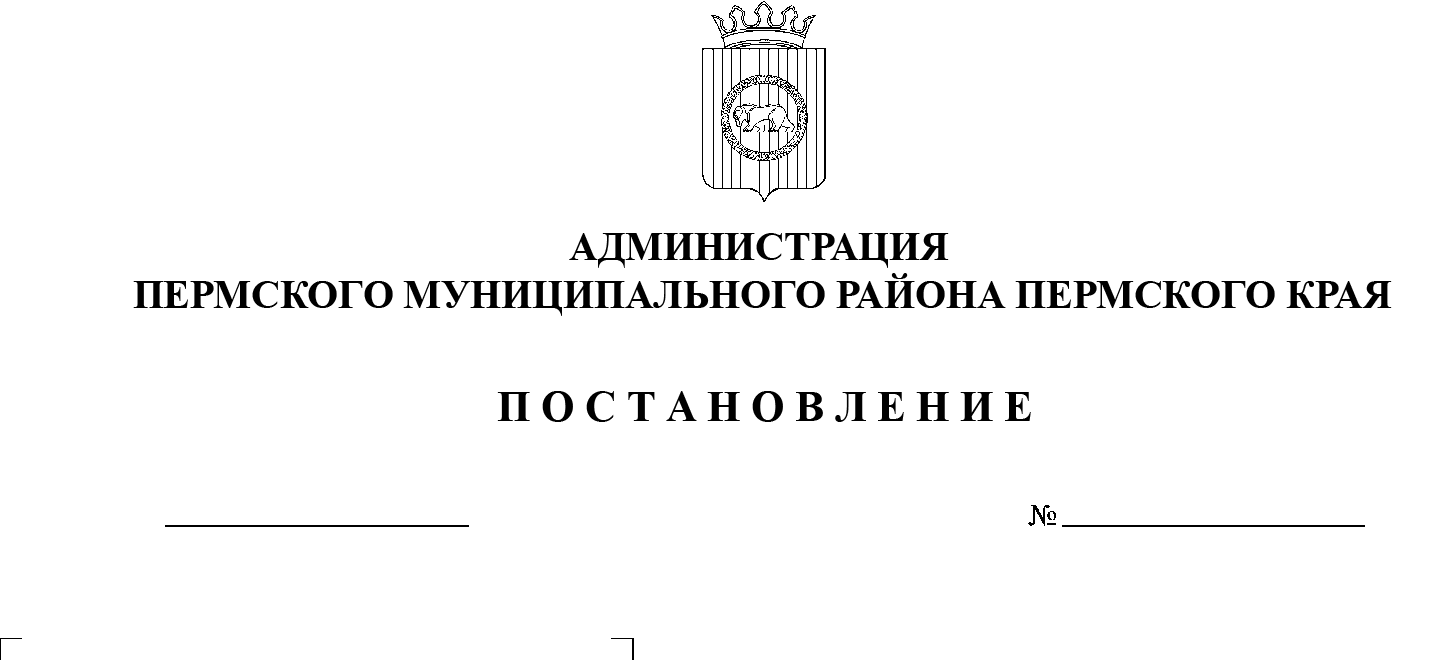 В соответствии с пунктом 6 части 2 статьи 47 Устава муниципального образования «Пермский муниципальный район», постановлением администрации Пермского муниципального района от 30.03.2021 № СЭД-2021-299-01-01-05.С-137 «Об утверждении Порядка определения объема и условий предоставления субсидии на возмещение затрат сельскохозяйственному товаропроизводителю на реализацию отдельных мероприятий муниципальной программы «Сельское хозяйство и комплексное развитие сельских территорий Пермского муниципального района»администрация Пермского муниципального района ПОСТАНОВЛЯЕТ:1. Утвердить Порядок проведения конкурса «Трудовое соревнование животноводов и птицеводов Пермского муниципального района» согласно приложению к настоящему постановлению.Признать утратившими силу постановления администрации Пермского муниципального района:от 24.06.2014 № 2498 «Об утверждении Положения о порядке проведения конкурса «Трудовое соревнование животноводов и птицеводов Пермского муниципального района»;2.2. от 13.04.2015 № 940 «О внесении изменений в Положение об утверждении положения о порядке проведения конкурса «Трудовое соревнование животноводов и птицеводов Пермского муниципального района», утвержденное постановлением администрации Пермского муниципального района от 24.06.2014г. № 2498»;2.3. от 19.05.2016 № 236 «О внесении изменений в постановление администрации Пермского муниципального района от 24.06.2014 № 2498 «Об утверждении Положения о порядке проведения конкурса «Трудовое соревнование животноводов и птицеводов Пермского муниципального района»;от 29.08.2017 № 290-С «О внесении изменений в постановление администрации Пермского муниципального района от 24.06.2014 № 2498 «Об утверждении Порядка проведения конкурса «Трудовое соревнование животноводов и птицеводов Пермского муниципального района»;от 03.03.2020 № 112 «О внесении изменений в постановление администрации Пермского муниципального района от 24.06.2014 № 2498 «Об утверждении Порядка проведения конкурса «Трудовое соревнование животноводов и птицеводов Пермского муниципального района».Настоящее постановление вступает в силу со дня его официального опубликования.Опубликовать настоящее постановление в информационном бюллетене муниципального образования «Пермский муниципальный район» и разместить на официальном сайте Пермского муниципального района www.permraion.ru.Контроль за исполнением настоящего постановления возложить на заместителя главы администрации Пермского муниципального района по экономическому развитию, начальника финансово-экономического управления.Глава муниципального района				                       В.Ю. ЦветовПриложение к постановлению администрации Пермского муниципального районаот 05.05.2021  № СЭД-2021-299-01-01-05.С-213ПОРЯДОКпроведения конкурса «Трудовое соревнование животноводов и птицеводов Пермского муниципального района»1. Общие положения1.1. Порядок проведения конкурса «Трудовое соревнование животноводов и птицеводов Пермского муниципального района» разработан в рамках подпрограммы «Поддержка сельхозтоваропроизводителей, способствующая повышению эффективности сельскохозяйственного производства» муниципальной программы «Сельское хозяйство и комплексное развитие Пермского муниципального района» (далее – Порядок), определяет порядок проведения конкурса «Трудовое соревнование животноводов и птицеводов Пермского муниципального района»  (далее – конкурс).1.2. Организатором конкурса является управление по развитию агропромышленного комплекса и предпринимательства администрации Пермского муниципального района (далее – Управление).1.3. Основными принципами проведения конкурса являются развитие активности и трудовой состязательности, как индивидуальной, так и коллективной, с целью увеличения производства животноводческой и птицеводческой продукции на предприятиях агропромышленного комплекса Пермского муниципального района, внедрения передовых и прогрессивных форм хозяйствования, получения наивысшего дохода (прибыли).1.4. Конкурс проводится среди сельскохозяйственных предприятий всех форм собственности (кроме личных подсобных и крестьянских (фермерских) хозяйств) Пермского муниципального района.Цели и условия проведения конкурса  2.1. Основной целью конкурса является выявление предприятий, получивших наивысшие результаты производственной деятельности по производству молока, производству мяса птицы по итогам работы за предыдущий год.Требования к участникам конкурсаКонкурс проводится среди сельскохозяйственных предприятий всех форм собственности (кроме личных подсобных и крестьянских (фермерских) хозяйств), осуществляющих свою деятельность на территории Пермского муниципального района.3.2. К участию в конкурсе не допускаются сельскохозяйственные предприятия:3.2.1. представившие заявки на участие в конкурсе позже установленного срока для их приема;3.2.2. представившие заведомо недостоверные или неполные сведения.4. Номинации конкурса4.1. Конкурс проводится по следующим номинациям:4.1.1. Среди индивидуальных работников:4.1.1.1. доярки, добившиеся наилучших результатов по увеличению надоя молока на фуражную корову к соответствующему уровню прошлого года в соответствующей группе предприятий. 1-я группа – племенные сельхозпредприятия: ООО «Русь», ООО «АПК Красава», ООО «Хохловка»;2-я группа – товарные сельхозпредприятия: ООО «Уралагро», АО УХ «Липовая гора»;4.1.1.2. телятницы, добившиеся наивысших среднесуточных привесов:- в молочный (профилакторный) период – не менее 650 граммов, при сохранности не менее 98 %;- в возрасте от 6 до 12 месяцев – не менее 700 граммов, при сохранности не менее 98 %;- в возрасте от 12 до 18 месяцев – не менее 500 граммов и не более 900 граммов, при сохранности не менее 95 %.4.1.2. Среди бригадиров и зоотехников животноводческих ферм – специалисты, добившиеся наивысшего увеличения надоя молока на одну фуражную корову к соответствующему уровню прошлого года, при среднесуточном привесе молодняка КРС не ниже 450 граммов. 4.1.3. Среди техников по искусственному осеменению КРС – специалисты, добившиеся наивысшего выхода телят на 100 коров, но не ниже уровня прошлого года за соответствующий период.	4.1.4. Среди главных зоотехников хозяйств – специалисты, добившиеся наивысшего увеличения валового производства молока в процентах (%) к уровню прошлого года, при среднесуточном привесе молодняка КРС не ниже 450 граммов, при соблюдении технологии кормления и содержания животных.4.1.5. Среди птицеводов – работники (бригады, звенья), добившиеся наилучших результатов:- на выращивании кур-молодняка для воспроизводства (сохранность молодняка);-  на откорме цыплят-бройлеров клеточного содержания             (коэффициент эффективности, среднесуточные  привесы цыплят-бройлеров, сохранность, расход корма, но не ниже планового задания) по законченным партиям;-  на откорме цыплят-бройлеров напольного содержания                        (коэффициент эффективности, среднесуточные привесы цыплят-бройлеров, сохранность, расход корма, но не ниже планового задания) по законченным партиям;-  добившиеся наивысшей яйценоскости кур-бройлеров.4.1.6. Среди мастеров (технологов) производственных участков –специалисты, добившиеся наивысшей яйценоскости кур-несушек; наивысших привесов кур-молодняка, при высокой сохранности; наивысших привесов цыплят-бройлеров.5. Организация и проведение конкурса5.1. Управление по развитию агропромышленного комплекса и предпринимательства в целях обеспечения организации и проведения конкурса осуществляет следующие функции:5.1.1. издает приказ о проведении конкурса; 5.1.2. размещает приказ на официальном сайте Пермского муниципального района www.permraion.ru о дате начала и окончания приема заявок, с указанием их места приема, а также требований к участникам конкурса; 5.1.3. направляет в адрес руководителей сельскохозяйственных предприятий приказ, указанный в подпункте 5.1.1 настоящего Порядка;5.1.4. осуществляет прием заявок;5.1.5. осуществляет иные функции, необходимые для надлежащего проведения конкурса.6. Порядок подачи документов для участия в конкурсе6.1. Для участия в конкурсе сельскохозяйственные предприятия предоставляют в Управление следующие документы:- заявку на участие в конкурсе произвольной формы;- информацию о производственных показателях за отчетный период в разрезе ферм, бригад, производственных участков птицефабрик, животноводов в произвольной форме.6.2. Ответственность за достоверность сведений, подлинность представленных документов возлагается на сельскохозяйственные предприятия.6.3. Все документы, указанные в пункте 6.1 настоящего Порядка, подписываются или заверяются руководителем сельскохозяйственного предприятия.6.4. Управление регистрирует заявки по мере их поступления в журнале регистрации заявок, который должен быть пронумерован, прошнурован и скреплен печатью. Запись регистрации должна включать регистрационный номер заявки и дату ее приема. 6.5. Сельскохозяйственное предприятие может отозвать заявку на участие в конкурсе путем письменного уведомления организатора конкурса до дня проведения конкурса.7. Порядок определения победителей конкурса7.1. Определение победителей конкурса осуществляется комиссией по подведению итогов конкурса «Трудовое соревнование животноводов и птицеводов Пермского муниципального района» (далее – конкурсная комиссия).7.2. Участники конкурса могут быть сняты с конкурса в случае:7.2.1. грубого нарушения техники безопасности;7.2.2. выявления недостоверных сведений, содержащихся в представленных документах7.3. Конкурс по отдельной номинации считается несостоявшимся, если на участие в конкурсе не поступило ни одной заявки.7.4. Конкурсная комиссия определяет победителей конкурса на основании информации о производственных показателях за отчетный период в разрезе ферм, бригад, производственных участков птицефабрик, животноводов.  7.5. Победители конкурса «Трудовое соревнование животноводов и птицеводов Пермского муниципального района» награждаются Почетными грамотами Управления, президиума Пермской краевой организации профсоюза работников АПК РФ, с приложением денежной премии. 7.6. Управление производит расходы на организацию и проведение конкурса посредством предоставления субсидий из бюджета Пермского муниципального района сельскохозяйственному товаропроизводителю на реализацию отдельных мероприятий муниципальной программы «Сельское хозяйство и комплексное развитие Пермского муниципального района», утвержденной постановлением администрации Пермского муниципального района от 05.12.2018 № 621. Порядок определения объемов и предоставления данной субсидии определяется в соответствии с нормативно-правовыми актами администрации Пермского муниципального района. Приложение 1к Порядкупроведения конкурса «Трудовое соревнование животноводов и птицеводов Пермского муниципального района»СОСТАВкомиссии по организации и проведению конкурса «Трудовое соревнование животноводов и птицеводов Пермского муниципального района» Приложение 2к Порядкупроведения конкурса «Трудовое соревнование животноводов и птицеводов Пермского муниципального района»ПОЛОЖЕНИЕо комиссии по подведению итогов конкурса «Трудовое соревнование животноводов и птицеводов Пермского муниципального района»1. Общие положения1.1. Настоящее Положение определяет порядок деятельности комиссии по подведению итогов конкурса «Трудовое соревнование животноводов и птицеводов Пермского муниципального района» (далее – конкурсная комиссия).1.2. Конкурсная комиссия в своей деятельности руководствуется законодательством Российской Федерации, нормативно-правовыми актами Пермского края, Земского Собрания Пермского муниципального района, администрации Пермского муниципального района, а также настоящим Положением.Задачи конкурсной комиссииОсновными задачами конкурсной комиссии являются объективная оценка представленных на конкурс «Трудовое соревнование животноводов и птицеводов Пермского муниципального района» (далее – конкурс) заявок, документов, подведение итогов и определение победителей конкурса.3. Функции конкурсной комиссии3.1. Конкурсная комиссия осуществляет следующие функции:3.1.1. рассмотрение представленных в установленном порядке заявок на участие в конкурсе;3.1.2. определение соответствия представленных заявок на участие в конкурсе требованиям, установленным Положением о порядке проведения конкурса «Трудовое соревнование животноводов и птицеводов Пермского муниципального района»; 3.1.3. подведение итогов конкурса по каждой номинации на основании представленной информации о производственных показателях за отчетный период в разрезе ферм, бригад, производственных участков птицефабрик, животноводов;3.1.4. определение в установленном порядке победителя конкурса по каждой номинации.Порядок деятельности конкурсной комиссии4.1. Порядок работы конкурсной комиссии определяется в соответствии с настоящим Положением.4.2. Организует работу конкурсной комиссии и проводит ее заседания председатель комиссии, а в случае его отсутствия – заместитель председателя комиссии.4.3. Председатель конкурсной комиссии:4.3.1. осуществляет общее руководство комиссией;4.3.2. утверждает повестку дня заседаний комиссии;4.3.3. дает поручения членам комиссии по вопросам, находящимся в компетенции комиссии;4.3.4. организует контроль за выполнением решений, принятых комиссией.4.4. Члены конкурсной комиссии:4.4.1. принимают участие в работе комиссии;4.4.2. пользуются информацией, поступающей в комиссию (полученная конфиденциальная информация разглашению не подлежит);4.4.3. выполняют поручения председателя комиссии;4.4.4. участвуют в заседании комиссии.4.5. Члены конкурсной комиссии не вправе делегировать свои полномочия другим лицам.4.6. Секретарь конкурсной комиссии:4.6.1. организует проведение заседаний комиссии;4.6.2. информирует членов комиссии и лиц, привлеченных к участию в работе комиссии, о повестке дня заседания, дате, месте и времени его проведения не позже чем за пять дней до заседания;4.6.3. ведет делопроизводство комиссии.4.7. В случае отсутствия секретаря конкурсной комиссии его полномочия выполняет другой член комиссии по решению председателя комиссии.4.8. Комиссия правомочна осуществлять функции, установленные настоящим Положением, если на заседании присутствуют не менее половины членов Комиссии.4.9. Решения принимаются большинством голосов членов конкурсной комиссии при наличии 2/3 состава комиссии. Если число голосов «за» и «против» при принятии решения равно, решающим является голос председателя комиссии.4.10. Решение конкурсной комиссии оформляется протоколом заседания комиссии (далее – протокол), в котором указываются:4.10.1. состав  комиссии;4.10.2. результаты голосования.4.11. Протокол заседания комиссии составляется в день проведения конкурса.4.12. Протокол подписывается председателем конкурсной комиссии и секретарем. В случае отсутствия председателя конкурсной комиссии протокол подписывается заместителем председателя комиссии и секретарем.Председатель комиссии:Перевалова Людмила Петровна– и.о. начальника управления по развитию агропромышленного комплекса и предпринимательства администрации Пермского муниципального района  Заместитель председателя комиссии:Михеева Тамара Алексеевна– начальник отдела  развития агропромышленного комплекса и туризма управления по развитию агропромышленного комплекса и предпринимательства администрации Пермского муниципального районаСекретарь комиссии:Пигасова Татьяна Петровна – главный специалист отдела  развития агропромышленного комплекса и туризма управления по развитию агропромышленного комплекса и предпринимательства администрации Пермского муниципального районаЧлены комиссии:      Мосин Андрей ВикторовичШалаев Владимир Васильевич– заместитель начальника отдела  развития агропромышленного комплекса и туризма управления по развитию агропромышленного комплекса и предпринимательства администрации Пермского муниципального района
– председатель Пермского краевого комитета профсоюза работников агропромышленного комплекса РФ (по согласованию)